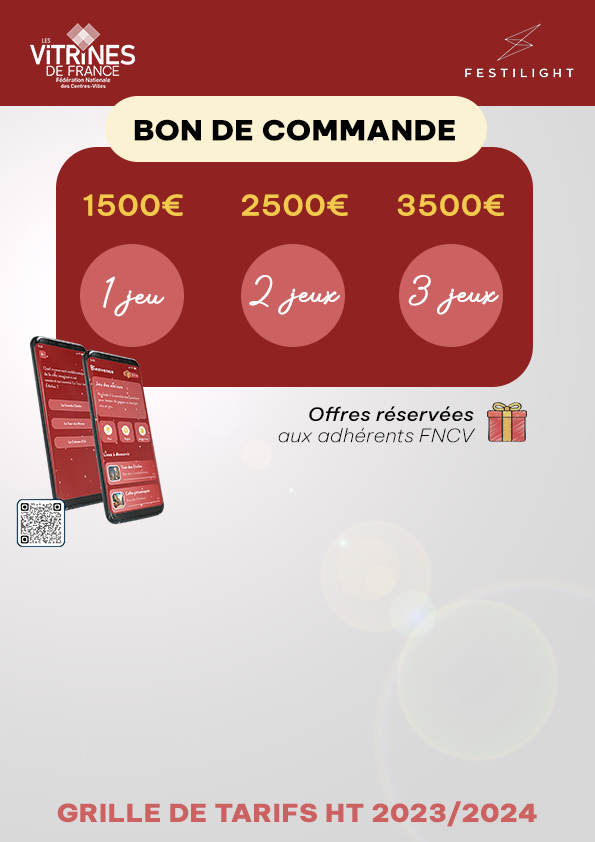 Cochez l’option choisieCochez l’option choisieCochez l’option choisie1 JEU = 1500€HT2 JEUX = 2500€HT3 JEUX = 3500€HTPrécisez les informations suivantesPrécisez les informations suivantesPrécisez les informations suivantesStructureAdresse postaleNom, prénom, fonctionAdresse mailNuméro de téléphoneDate et signature